Күні______Мөр орны Қазақстан Республикасы Денсаулық сақтау министрлігінің «Дәрілік заттарды, медициналық мақсаттағы бұйымдарды және медицина техникасын сараптау ұлттық орталығы» шаруашылық жүргізу құқығындағы республикалық мемлекеттік кәсіпорныРеспубликанское государственное предприятие на праве хозяйственного ведения «Национальный центр экспертизы лекарственных средств, изделий медицинского назначения и медицинской техники» Министерства здравоохранения Республики КазахстанДәрілік препараттың қауіпсіздігі, тиімділігі мен сапасы жөніндегі жиынтық есепЕсептен құпия ақпарат жойылды 1. Рәсімі туралы анықтамалық ақпарат2. Ғылыми талқылауОсы құжат «Электрондық құжат және электрондық цифрлық қолтаңба туралы» 2003 жылғы 7 қаңтардағы Қазақстан Республикасының N 370II Заңы 7-бабының 1-тармағына сәйкес қағаз  жеткізгіштегі  құжатпен бірдей.Данный документ согласно пункту 1 статьи 7 ЗРК от 7 января 2003 года N370-II «Об электронном документе и электронной цифровой подписи» равнозначен документу на бумажном носителе.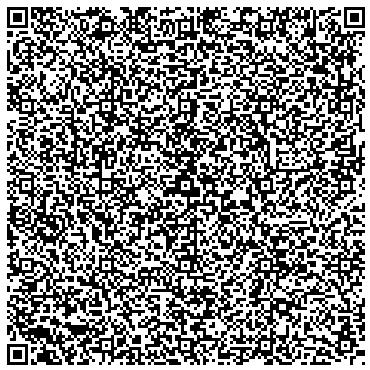 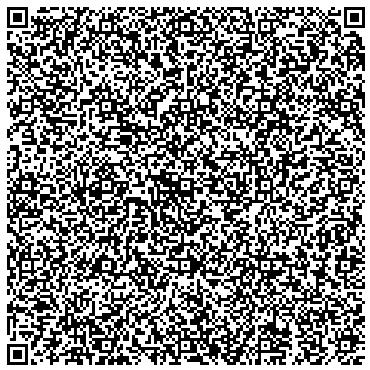 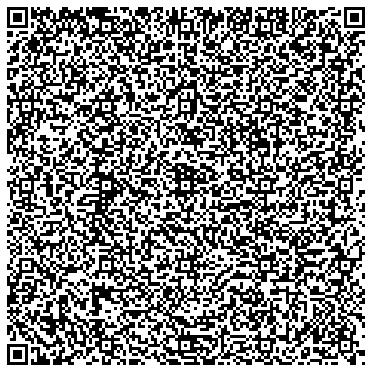 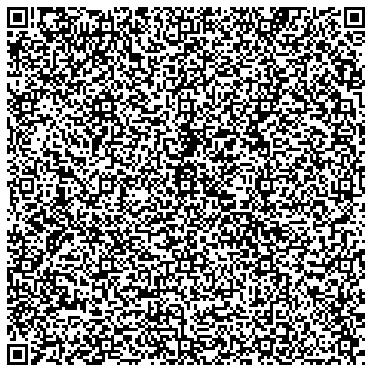 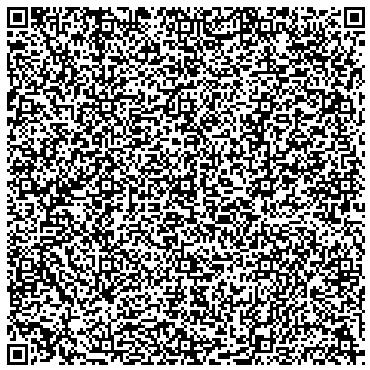 1.1Мемлекеттік тіркеу кезінде  дәрілік заттың сараптамасын жүргізуге тіркеу дерекнамасын беру2.1Сапа аспектілері Сапа аспектілері 2.1.1Белсенді  фармацевтикалық субстанция:шығу тегі, сапасы  туралы мәліметті талдау субстанцияны пайдалану мүмкіндігі туралы қорытынды  Ұсынылған деректер субстанцияның сапасын және қолданылатын талдау әдістерінің барабарлығын толық растайды. БФС дайын өнімде қолдану үшін ұсынылады.2.1.2Қосымша заттар: сапасы, саны туралы мәліметтерді пайдалану мүмкіндігі туралы қорытындылар мен талдауҚосымша заттар ретінде дәрілік препаратты өндіру кезінде фармакопеялық сападағы мынадай эксципиенттер пайдаланылады: маннитол, натрий цитраты дигидрат, мұзды сірке қышқылы, инъекцияға арналған су.Препарат құрамында Қазақстан Республикасының аумағында қолдануға тыйым салынған қосымша заттар жоқ; бояғыштар, адам немесе жануар тектес қосымша заттар пайдаланылмайды. Барлық қосымша заттардың сапасы фармакопеялық талаптарға сәйкес келеді, ол әрбір зат үшін талдау сертификаттарымен расталған (ЕФ 9.5, БФ 2017). Құрамы фармацевтикалық даму барысында таңдалды, таңдау әр заттың функционалды мақсатына сәйкес негізделген, компоненттердің үйлесімділігі тұрақтылықты зерттеу деректерімен расталған.2.1.3Дәрілік  препаратДәрілік  препаратӨндірісі туралы қорытындыGMP талаптарын қанағаттандыратын өндіріс процесінде өндіріс пен бақылау процесінің толық сипаттамасы келтірілген. Валидациялық сынақтардың нәтижелері өндіріс процесі тұрақты екенін және дайын өнімге компания сипаттамасының талаптарына сәйкес келетін сериядан серияға өнім алуға мүмкіндік беретінін көрсетеді.Сапасының өзіндік ерекшеліктеріТалдамалық әдістемелердің жүргізілген валидациясының нәтижелері мәлімделген дәрілік заттың сапасын әдеттегі бақылау үшін әдістемелерді қолдану мүмкіндігін растайды.Ұсынылған үш сериялы талдау сертификаттары өнімнің сапа тұрақтылығы мен біртектілігі сериядан серияға дейін сақталатынын және процестің бақылауда екенін дәлелдейді..ТұрақтылықҰзақ мерзімді тұрақтылықты зерттеу нәтижелеріне сәйкес дайын препарат сапасының сыни көрсеткіштерінде айтарлықтай өзгерістер байқалмайды.1. Сипаттама өзіндік ерекшелік талаптарына сәйкес келеді;2. Қоспалардың құрамы ерекшелік шегінде болуы тиіс;3. Белсенді заттың сандық құрамының айтарлықтай өзгерістері байқалмайды.Препараттың тұрақтылығын зерттеу нәтижелері мәлімделген сақтау мерзімін 2 жыл растайды.2.2Клиникаға дейінгі аспектілер  Препарат қайта өндірілген, бір компонентті болып табылады. Препараттың қауіпсіздігін растайтын уыттылықты клиникаға дейінгі зерттеулер бойынша библиографиялық деректер ұсынылған.2.3Клиникалық аспектілерПрепарат қайта өндірілген, бір компонентті болып табылады. Препараттың қауіпсіздігін растайтын уыттылықты клиникаға дейінгі зерттеулер бойынша библиографиялық деректер ұсынылған.2.4Пайда-қауіпті бағалауПрепаратты дәрігердің тағайындауына сәйкес қолданған және нұсқаулықты сақтаған жағдайда пайда/қауіп арақатынасы қолайлы. Пайда / қауіп бағасын ескере отырып, препаратты тағайындау ұсынылмайды:- бензимидазолмен немесе препараттың басқа ингредиенттерімен ауыстырылған эзомепразолға белгілі жоғары сезімталдықта- 18 жасқа дейінгі балалар мен жасөспірімдер (қауіпсіздік және тиімділік жөніндегі деректердің болмауына байланысты)- нелфинавирмен бірге қолдану- лактация кезеңі2.5Фармакологиялық қадағалауФармакологиялық қадағалау2.5Клиникаға дейінгі  аспектілер2.6Босату шарттарыДәрігердің рецептісі бойынша 